№35(922)			 		   	                       12 мая 2020 г.Официальное издание органов местного самоуправленияШапкинского сельсовета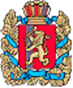 ШАПКИНСКИЙ СЕЛЬСКИЙ СОВЕТ ДЕПУТАТОВ ЕНИСЕЙСКОГО РАЙОНА                                                       КРАСНОЯРСКОГО КРАЯ                                                             РЕШЕНИЕ                     06.05.2020 г.		                             п. Шапкино	            	                   №8-39рОб утверждении плана работы постоянной комиссии по контрольно-правовым отношениям, финансам и бюджетуРуководствуясь статей 35.1, п.20 ст.7 Устава Шапкинского сельсовета, на основании решения. комиссии, от 24.04.2020г заслушав председателя постоянной комиссии Иванову Л.В.  о плане работы постоянной комиссии по контрольно-правовым отношениям, финансам и бюджету, Шапкинский сельский Совет депутатов РЕШИЛ:  1. Утвердить план работы постоянной комиссии по контрольно-правовым отношениям, финансам и бюджету согласно Приложения к настоящему решению.2.Контроль за исполнением решения возложить на председателя постоянной комиссии Иванову Л.И.3. Настоящее решение вступает в силу после официального опубликования (обнародования) в газете «Шапкинский вестник» и подлежит размещению на официальном интернет-сайте администрации Шапкинского сельсовета.Председатель Шапкинского                                                      Глава Шапкинского сельсоветасельского Совета депутатов                                                                                         А.В. Наконечный                                                                                  Л.И. Загитова  Приложение крешению Совета депутатовот 06.05.2020г №8-39рПлан работы депутатской комиссии Совета депутатовпо контрольно-правовым отношениям, финансам и бюджету на 2020 год.Отпечатано в администрации Шапкинского сельсовета на персональном компьютере по адресу: Россия, Красноярский край, Енисейский район, п. Шапкино, ул. Центральная, 26, тел. 70-285 Распространяется бесплатно. Тираж 10 экз.№ п/пМероприятияСрок исполнения Ответственный1Рассмотрение и утверждение плана работы бюджетной комиссииАпрель Председатель комиссии2Рассмотрение отчета главы Шапкинского сельсоветаАпрель Председатель комиссии3Рассмотрение отчета об исполнении бюджета за 2019 годАпрель  Председатель комиссии4Рассмотрение исполнение бюджета за I квартал 2020 годаАпрель, июль, октябрь5О подготовке мероприятий по противопожарной безопасности и профилактике пожаров в весенне- летний пожароопасный периодАпрель, майПредседатель комиссии6О плане работы учреждений по подготовке к осенне- зимнему периоду 2020гИюнь Председатель комиссии7О готовности учреждений к работе в осеннее-зимний период 2020-2021гИюль Председатель комиссии8Рассмотрение бюджета на 2021 год и плановый период 2022-2023 годов.Ноябрь, декабрьПредседатель комиссии9Проверка правильности оформления решений и протоколов Совета депутатов и другой документацииПостоянноПредседатель комиссии10Контроль и анализ посещения депутатами заседаний Совета депутатовПостоянноПредседатель комиссии11Анализ периодичности отчетов депутатов перед избирателями1 раз в годПредседатель комиссии